Vasilyev Sergey AlexandrovichExperience:Position applied for: Electrical EngineerDate of birth: 20.06.1989 (age: 28)Citizenship: RussiaResidence permit in Ukraine: NoCountry of residence: RussiaCity of residence: KaliningradContact Tel. No: +7 (401) 297-51-61 / +7 (962) 255-16-45E-Mail: seamail1989@gmail.comU.S. visa: NoE.U. visa: NoUkrainian biometric international passport: Not specifiedDate available from: 15.09.2012English knowledge: ModerateMinimum salary: 3000 $ per monthPositionFrom / ToVessel nameVessel typeDWTMEBHPFlagShipownerCrewing20.11.2011-22.05.2012PavelKutahovTrawler5450Mtf&mdash;20.11.2011-22.05.2012PavelKutahovTrawler5450Mtf&mdash;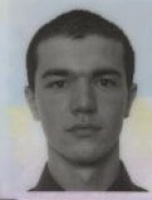 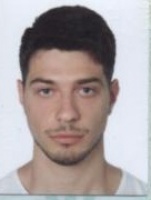 